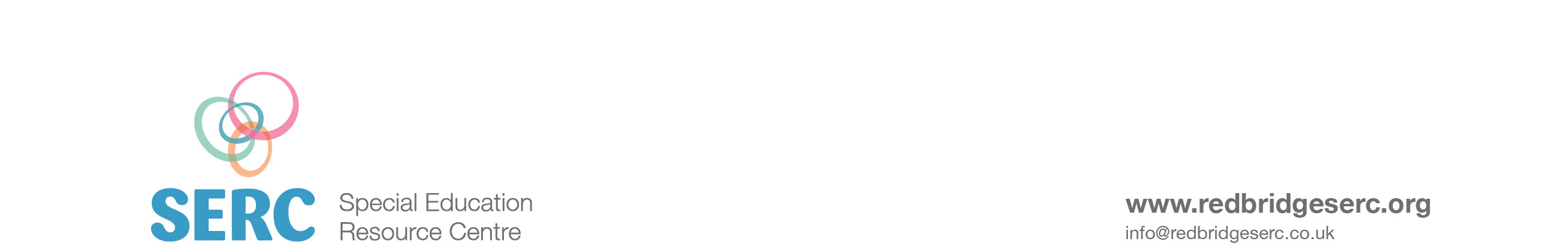 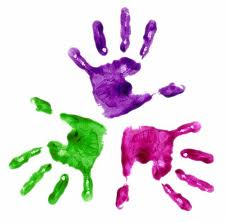 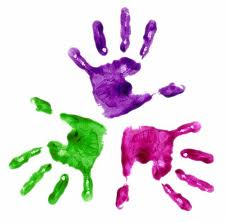 Sit down at the table; ensure you are sitting with your feet flat on the floor and bottom back in the chair.Put your hands flat on the table with your palms down.Can you turn your hands over (palms facing upwards)?Repeat hands, turning back and forth.With palms down on the table, can you….make two fists make one fist and one flat hand then swapstretch fingers out in a fan shapeUsing right hand only……..Can you touch your index finger and thumb?Can you touch your middle finger and thumb?Can you touch your ring finger and thumb?Can you touch your little finger and thumb?Repeat with left hand.